Tabel centralizator situație practicăDepartamentul ………………………………………..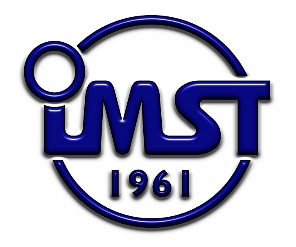 Universitatea POLITEHNICA din BucureştiFacultatea de Ingineria și Managementul Sistemelor TehnologiceSplaiul Independenţei, 313, Sector 6, Bucureşti, RO 060042 (021) 4029520, (021) 4029302www.imst.pub.roNr. crt.Nume și prenume studentGrupaDenumire întreprindere la care s-a efectuat stagiulPracticăPracticăNr. crt.Nume și prenume studentGrupaDenumire întreprindere la care s-a efectuat stagiulcentralizatindividual